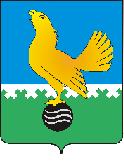 МУНИЦИПАЛЬНОЕ ОБРАЗОВАНИЕгородской округ Пыть-ЯхХанты-Мансийского автономного округа-ЮгрыАДМИНИСТРАЦИЯ ГОРОДАП О С Т А Н О В Л Е Н И ЕОт 29.02.2024										№ 32-паО внесении изменений в постановление администрации города от 09.03.2022 № 83-па «О мерах по реализации муниципальной программы «Развитие жилищной сферы в городе Пыть-Яхе» (в ред. от 31.01.2023 № 24-па, от 21.03.2023 № 79-па, от 03.05.2023 № 128-па, от 27.10.2023 № 295-па, от 28.12.2023 № 371-па)Руководствуясь Законом Ханты-Мансийского автономного округа – Югры «О регулировании отдельных жилищных отношений в Ханты-Мансийском автономном округе – Югре» от 06.07.2005 г. № 57-оз (в ред. от 28.09.2023 № 77-оз), постановлением Правительства Ханты-Мансийского автономного округа – Югры от 29.12.2020 № 643-п «Об организации в Ханты-Мансийском автономном округе – Югре условий реализации жилищных прав граждан», постановлением администрации города от 28.12.2023 № 372-па «Об утверждении муниципальной программы «Развитие жилищной сферы», внести в постановление администрации города от 09.03.2022 № 83-па «О мерах по реализации муниципальной программы «Развитие жилищной сферы в городе Пыть-Яхе» следующие изменения: По тексту постановления и приложений слова «от 10.12.2021 № 560-па» заменить словами «от 28.12.2023 № 372-па».Пункт 1.3 постановления изложить в следующей редакции:«1.3. Реализации мероприятия по замене жилого помещения, предоставленного по договору социального найма из муниципального жилищного фонда, согласно приложению № 3.».Приложением № 3 к постановлению изложить в новой редакции согласно приложению.4.  Управлению по внутренней политике (Т.В. Староста) опубликовать постановление в печатном средстве массовой информации «Официальный вестник» и дополнительно направить для размещения в сетевом издании в информационно-телекоммуникационной сети «Интернет» - pyt-yahinform.ru.».5.	Отделу по обеспечению информационной безопасности                                        (А.А. Мерзляков) разместить постановление на официальном сайте администрации города в сети Интернет.6.	Настоящее постановление вступает в силу после его официального опубликования.7.	Контроль за выполнением постановления возложить на первого заместителя главы города.Глава города Пыть-Яха						              Д.С. ГорбуновПриложение к постановлению администрации города Пыть-Яхаот 29.02.2024 № 32-паПорядок реализации мероприятия по замене жилого помещения, предоставленного по договору социального найма из муниципального жилищного фонда (далее – Порядок)Порядок устанавливает правила и условия замены жилого помещения, предоставленного по договору социального найма из муниципального жилищного фонда.2. В целях реализации порядка используются следующие понятия:- мероприятие – мероприятие «Замена жилого помещения, предоставленного по договору социального найма из муниципального жилищного фонда»;- участник мероприятия – инвалиды I, II группы с ограничением способности к самообслуживанию и передвижению 3, 2 степени, дети-инвалиды с ограничением способности к самообслуживанию и передвижению 2 или 3 степени, постоянно проживающие на территории города Пыть-Яха не менее 10 лет (либо один из родителей в семье, имеющей детей –инвалидов), являющиеся нанимателем жилого помещения по договорам социального найма и проживающие в жилых помещениях муниципального жилищного фонда на условиях договора социального найма, не совершавшие сделок по отчуждению недвижимого имущества (квартир, домов) в течение 5 лет предшествующих дате подачи заявления;- член семьи участника мероприятия – совместно проживающие и зарегистрированные по месту проживания с участником мероприятия его супруг (супруга), а также дети, родители участника мероприятия, (в том числе временно отсутствующих членов его семьи);- заявление – письменное заявление: о признании участником мероприятия, включающее согласие на обработку персональных данных, по форме согласно приложению 1 к настоящему Порядку.3. Управление по жилищным вопросам администрации города является уполномоченным органом по реализации мероприятия (далее – Управление, уполномоченный орган). Управление осуществляет учет муниципальных жилых помещений, признанных в установленном порядке непригодными для проживания инвалидов.4.	Замена жилого помещения, предоставленного по договору социального найма, осуществляется на основании заявления нанимателя жилого помещения и согласия проживающих совместно с ним членов его семьи (в том числе временно отсутствующих членов его семьи).4.1. Признание жилых помещений непригодными для проживания инвалида и членов его семьи регламентируется ст. 54 постановления Правительства Российской Федерации от 28.01.2006 N 47 «Об утверждении Положения о признании помещения жилым помещением, жилого помещения непригодным для проживания, многоквартирного дома аварийным и подлежащим сносу или реконструкции, садового дома жилым домом и жилого дома садовым домом».5. Участник мероприятия подаёт лично либо через доверенное лицо в управление по жилищным вопросам администрации города следующие документы с предъявлением оригиналов:- заявление о замене жилого помещения на равнозначное и отвечающее требованиям доступности по форме согласно приложению №1 к настоящему Порядку, подписанное всеми совершеннолетними членами семьи;- документы, удостоверяющие личность заявителя и всех членов его семьи, а также подтверждающие родственные отношения, состав семьи, изменение фамилии, имени, отчества заявителя и членов его семьи (паспортов, свидетельств о рождении, свидетельств о регистрации заключения (расторжения) брака, решений об усыновлении (удочерении), свидетельств о перемене имени);- СНИЛС;- индивидуальную программу реабилитации инвалида (ИПРА) содержащую рекомендации по предоставляемому (занимаемому) жилому помещению.- информацию об отсутствии задолженности перед Управляющей компанией и ресурсоснабжающими организациями за жилищно-коммунальные услуги, электроэнергию; по вывозу твердых коммунальных отходов.Нотариально заверенные документы предоставляются в случае их направления посредством почтовой связи. 6.	Управление:- запрашивает сведения о регистрации по месту жительства заявителя и членов его семьи на текущую дату в случае, если такие сведения не подтверждаются паспортом (свидетельство о регистрации по месту жительства для членов семьи, не достигших 14-летнего возраста, адресная справка);- осуществляет проверку на предмет предоставления (не предоставления) жилого помещения по договору социального найма заявителю и членам его семьи;- запрашивает сведения из органа, осуществляющего государственную регистрацию прав, о наличии или отсутствии жилых помещений в собственности заявителя, членов его семьи, указанных в заявлении, в том числе на ранее существовавшее имя в случае изменения фамилии, имени, отчества;- запрашивает в уполномоченном структурном подразделении администрации города копию заключения муниципальной комиссии по обследованию жилых помещений инвалидов и общего имущества в многоквартирных домах, в которых проживают инвалиды, в целях их приспособления, с учетом потребностей инвалидов и обеспечения условий их доступности для инвалидов об отсутствии возможности приспособления жилого помещения инвалида и общего имущества в многоквартирном доме, в котором проживает инвалид, с учетом потребностей инвалида и обеспечения условий их доступности для инвалида по установленной законодательством форме (с документами на основании которых вынесено заключение);- запрашивает в уполномоченном структурном подразделении администрации города копию заключения Межведомственной комиссии по признанию помещения жилым помещением, жилого помещения непригодным для проживания граждан и членов их семей на основании заключения об отсутствии возможности приспособления жилого помещения инвалида и общего имущества в многоквартирном доме, в котором проживает инвалид.7. Гражданину отказывается в замене жилого помещения в следующих случаях:- гражданином не представлены все документы, указанные в пункте 5 настоящего Порядка;- при проведении обследования жилого помещения установлено соответствие занимаемого жилого помещения рекомендациям ИПРА;- заявитель не относится к категории инвалиды I, II группы с ограничением способности к самообслуживанию и передвижению 3, 2 степени, дети-инвалиды с ограничением способности к самообслуживанию и передвижению 2 или 3 степени.- если заявитель или один из совершеннолетних членов семьи заявителя жилого помещения откажется от замены жилого помещения или освобождения занимаемого жилого помещения;- отсутствие заключения о признании жилого помещения непригодным для проживания граждан и членов их семей на основании заключения об отсутствии возможности приспособления жилого помещения инвалида и общего имущества в многоквартирном доме, в котором проживает инвалид по установленной форме согласно п. 4.1 настоящего Порядка;8. Решение о включении инвалида в список граждан, имеющих право на замену жилого помещения, или решение об отказе в замене жилого помещения, принимается в течение 20 рабочих дней с момента предоставления гражданами документов и получения сведений, указанных в пунктах 5, 6 настоящего Порядка;9. Уведомление гражданину о включении в список граждан, имеющих право на замену жилого помещения, или уведомление об отказе в замене жилого помещения направляется Управлением в течение 3 рабочих дней со дня принятия решения. Уведомление об отказе в замене жилого помещения должно содержать правовые основания принятия такого решения.10.	Управление ведет список граждан, имеющих право на замену жилых помещений, согласно приложению № 2 к настоящему Порядку.11.	На основании списка граждан, имеющих право на замену жилого помещения, управление ежегодно до 01 апреля текущего года направляет информацию в комитет по финансам о потребности дополнительных средствах в порядке ст. 83 Бюджетного кодекса Российской Федерации.Информация, предоставленная после 01 апреля текущего года финансового года, рассматривается при формировании бюджета на очередной финансовый год и плановый период.Финансирование приобретения жилых помещений осуществляется за счет средств местного бюджета, если иное не предусмотрено нормами действующего законодательства.12.	Приобретение жилых помещений осуществляется в соответствии с Федеральным законом от 05.04.2013 № 44-ФЗ «О контрактной системе в сфере закупок товаров, работ, услуг для обеспечения государственных и муниципальных нужд» в пределах бюджетных средств, предусмотренных в бюджете города на реализацию порядка замены жилых помещений инвалидам I и II группы, семьям, имеющих детей-инвалидов, проживающих в жилых помещениях муниципального жилищного фонда на условиях договора социального найма. 13.	Замена жилого помещения осуществляется в течение двух месяцев после приобретения жилого помещения и государственной регистрации права муниципальной собственности на жилое помещение. 14.	Жилое помещение, предоставляемое гражданам в качестве замены по договору мены, состоит из того же количества комнат, по размеру общей площади не менее размера общей пощади жилого помещения, ранее занимаемого гражданами, либо по заявлению гражданина, подписанного всеми членами семьи меньшей площадью и из меньшего количества жилых комнат.  15.	Решение о замене жилого помещения принимается в виде распоряжения администрации города, о чем граждане уведомляются в течение 10 рабочих дней со дня принятия решения.16.	На основании распоряжения администрации города о замене жилого помещения управление в течение 10 рабочих дней:- в установленном порядке оформляет договор социального найма на жилое помещение, предоставляемого в качестве замены;- оформляет соглашение о расторжении договора социального найма жилого помещения, которое подлежит освобождению.17.	Не позднее 15 дней после заключения договора социального найма на предоставляемое жилое помещение, жилое помещение, в котором граждане проживали до принятия решения о замене жилого помещения, подлежит освобождению и передаче в администрацию города без обременения иными гражданами.Приложение №1к Порядку реализации мероприятия по замене жилого помещения, предоставленного по договору социального найма из муниципального жилищного фонда_____________________________        (наименование должности руководителя уполномоченного органа)________________________________              (Ф.И.О. руководителя уполномоченного органа)________________________________              (Ф.И.О. заявителя )________________________________________________________________________(адрес фактического проживания)_______________________________(контактный телефон)ЗАЯВЛЕНИЕо невозможности проживания в занимаемом жилом помещении и его замене Я, наниматель, жилого помещения по договору социального найма, гр. ______________________________________________________________  ,                                             фамилия, имя, отчество_________________________________________________________________ ,  проживающий по адресу: город Пыть-Ях, ул. ____________________________ __________________   дом № ________, квартира № _______,в связи с невозможностью проживания в жилом помещении по причине:____ ____________________________________________________________________________________________________________________________________________________________________________________________________________________________________________________________________________ прошу произвести замену жилого помещения  по адресу ____________________________________________________________, количество комнат _______,общая площадь ______ кв.м., жилая площадь ____ кв.м., занимаемую по договору социального найма муниципального жилищного фонда  № ________ от ______________.                                                       Все совершеннолетние члены семьи нанимателя дают согласие на замену  жилого помещения по адресу: улица _______________________, дом № ________, кв. № ________, на другое жилое помещение по договору социального найма муниципального жилищного фонда, в связи с невозможностью проживания инвалида в жилом помещении.                                                                                                          В  соответствии с Федеральным законом от 27.07.2006г № 152-ФЗ «О персональных данных» свободно, своей волей и в своем интересе даю согласие уполномоченным должностным лицам МКУ Администрации города Пыть-Яха расположенного по адресу:  ХМАО-Югра, г.Пыть-Ях, мкр.1, д.18а - на обработку (любое действие (операцию) или совокупность  действий  (операций), совершаемых с использованием средств автоматизации  или без использования  таких средств  с персональными данными, включая  сбор (получение), запись, систематизацию, накопление, хранение, уточнение (обновление, изменение) извлечение, использование, передачу (распространение, предоставление, доступ) обезличивание, блокирование, удаление, уничтожение) следующих персональных данных: Ф.И.О., адрес регистрации, адрес проживания, адреса прежних мест жительства, дата рождения, место рождения, сведения о семейном положении, состав семьи, контактный номер телефона, адрес электронной почты, паспортные данные (серия, номер, кем и когда выдан), СНИЛС, иные сведения, указанные в обращении и в приложении к нему в целях принятия решений по моему обращению.Срок действия данного согласия - 5 лет с даты подписания. Данное согласие может быть отозвано мной в письменной форме.Подписи нанимателя и совершеннолетних граждан, имеющих право пользования жилым помещениемНаниматель____________ /___________________________________ ФИОГраждане, имеющие право пользования жилым помещением:1.	____________________ /________________________________  ФИО2.	____________________/ ________________________________  ФИО3.	___________________/  _________________________________ ФИО«___»___________ 20___Приложение № 2к Порядку реализации мероприятия по замене жилого помещения, предоставленного по договору социального найма из муниципального жилищного фондаСписок инвалидов I и II групп, семей, имеющих детей –инвалидов, являющихся нанимателями жилых помещений по договорам социального найма муниципального жилищного фонда  №п/пФ.И.О.заявителяСоставсемьиХарактеристика занимаемого жилого помещенияХарактеристика занимаемого жилого помещенияХарактеристика занимаемого жилого помещенияДатаподачизаявленияРешениео включении в списокРешениео включении в список№п/пФ.И.О.заявителяСоставсемьиколичествокомнатплощадьадресДатаподачизаявленияРешениео включении в списокРешениео включении в список12345678